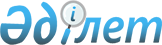 Мемлекеттік жастар саясатының 2020 жылға дейінгі тұжырымдамасының жобасын әзірлеу бойынша ұсыныстар тұжырымдау жөніндегі жұмыс тобын құру туралыҚазақстан Республикасы Премьер-Министрінің 2012 жылғы 15 мамырдағы № 99-ө Өкімі

      Мемлекеттік жастар саясатының 2020 жылға дейінгі тұжырымдамасының жобасын (бұдан әрі - Тұжырымдама жобасы) әзірлеу бойынша ұсыныстар тұжырымдау мақсатында:



      1. Мына құрамда жұмыс тобы құрылсын:Орынбаев                    - Қазақстан Республикасы 

Ербол Тұрмаханұлы             Премьер-Министрінің орынбасары, жетекшіСарыбеков                   - Қазақстан Республикасының Білім және 

Махметғали Нұрғалиұлы         ғылым вице-министрі, жетекшінің

                              орынбасарыҚуанышев                    - Қазақстан Республикасы Президенті

Жапсарбай Ілиясұлы            Әкімшілігінің Ішкі саясат бөлімінің

                              меңгерушісі (келісім бойынша)Әбдірахымов                 - Қазақстан Республикасы Бәсекелестікті 

Ғабидолла Рахматоллаұлы       қорғау агенттігінің төрағасы

                              (Монополияға қарсы агенттік), Қазақстан

                              Республикасының Президенті жанындағы

                              Жастар саясаты жөніндегі кеңестің

                              төрағасыӘбілқасымова                - Қазақстан Республикасының Экономикалық 

Мәдина Ерасылқызы             даму және сауда вице-министріҚұсдәулетов                 - Қазақстан Республикасының Әділет

Дулат Рашитұлы                вице-министріКармазина                   - Қазақстан Республикасының Қаржы 

Лена Мағауияқызы              вице-министріҚырықбаев                   - Қазақстан Республикасының Мәдениет

Арман Оразбайұлы              және ақпарат вице-министріБайжүнісов                  - Қазақстан Республикасының Денсаулық 

Ерік Әбенұлы                  сақтау вице-министріНұрымбетов                  - Қазақстан Республикасының Еңбек және 

Біржан Бидайбекұлы            халықты әлеуметтік қорғау вице-министріТихонюк                     - Қазақстан Республикасы Құрылыс және 

Николай Петрович              тұрғын-үй коммуналдық шаруашылық істері

                              агенттігі төрағасының орынбасарыОмаров                      - Қазақстан Республикасы Спорт және дене

Мұрат Ескелдіұлы              шынықтыру істері агенттігі төрағасының

                              орынбасарыБалаева                     - Астана қаласы әкімінің орынбасары

Аида ҒалымқызыӨтешев                      - «Нұр Отан» Халықтық-демократиялық 

Нұрлан Сүлейменұлы            партиясының «Жас Отан» жастар қанатының

                              атқарушы хатшысы (келісім бойынша)Қожахмет                    - Қазақстан Республикасы Білім және ғылым

Мадияр Дүйсенбайұлы           министрлігі Жастар саясаты

                              департаментінің директоры, хатшыҚаланова                    - «Ақпараттық-талдау орталығы» 

Шолпан Мұртазақызы            акционерлік қоғамының президенті

                              (келісім бойынша)

      2. Жұмыс тобы 2012 жылғы 20 мамырға дейінгі мерзімде Тұжырымдама жобасы бойынша ұсыныстар әзірлесін және белгіленген тәртіппен Қазақстан Республикасының Үкіметіне енгізсін.



      3. Осы өкімнің орындалуын бақылау Қазақстан Республикасы Білім және ғылым министрлігіне жүктелсін.      Премьер-Министр                            К. Мәсімов
					© 2012. Қазақстан Республикасы Әділет министрлігінің «Қазақстан Республикасының Заңнама және құқықтық ақпарат институты» ШЖҚ РМК
				